CURRICULUM VITAE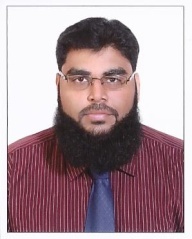 barakath                                                        Email   : barakath.69059@2freemail.comObjective:-Self –starter and team player with excellent time management, leadership, morale and communication skills seeks position in the company and also to further continue the process of learning and experiencing in the real work life. Work in the positive, vibrant and growth oriented environment with opportunity to excel in field of Electrical Field to align personal with professional goals and aspirations by setting high levels of performance standard.Core Strength; Eager and willing to learn new skills.Good communication and excellent interpersonal skills.Work well under pressure and ability to meet deadlines.Team player with good leadership skills cooperative.Friendly, confident, determined and highly motivated individual.Educational Qualification:-Diploma in Electrical and Electronic Engineering
Aggregate: 78% (First Class with Honour)
Year: April-2006
Al-Ameen Polytechnic, 
Erode- Tamilnadu- India.Professional ProfileEmployer 		:	M/S Emirates Technical Associates [ETA] Abudhabi, UAEPosition		:	Electrical EngineerTenure			:	Mar 2007 to till nowList of Major Job at ETA M&E Division Worked in Estimation department, M&E Head office as D.E.T,Assisting Estimation Engineer to take off quantities and gaining knowledge of various electrical systems like Lighting, Power system, Fire Alarm, CCTV, MATV, SMATV, Telephone etc., Duration: 5 months (Mac 2007 – July 2007)Assisting Installation and Commissioning works as D.E.T,Project: 11kv Diesel Generator Power Station no. 2 & 11/0.415KV Substations at Al Yasat Island.  Client: Dept. of Presidents AffairsDuration: 5 months (August 2007 – December 2007)Involved in Final Phase phase of Power plant no. 2 and related Substations.Equipments installed & Commissioned: HV Generators, Main MV Switchgears, Generator Synchronizing Panels, Transformers, LV Switchgears like; MDB’s, SMDB’s, ATS, DB’s, Feeder Pillars, Capacitors Banks, DC System battery chargers and battery banks, fuel tanks, pump control panel, earthing system for Palace of  H.H President UAE at Al-Yasat Island.Operation & Maintenance Engineer – Electrical; (Shift Engineer) Project: 11kv Diesel Generator Power Stations & 11/0.415KV Substations at Al Yasat Island.  Client: Dept. of Presidents AffairsDuration: Jan 2008 till now.Responsibilities:-Operation and Maintenance of Power Stations and 11KV/415V substations.Preventive Maintenance of all HV generators, HV Switchgears, Transformer, MDB, SMDB, Capacitor bank & Battery Charger as per Preventive Maintenance schedule and as per Manufacturers recommendations.Performed routine maintenance inspections of equipment to identify and respond to problems in a timely manner, thus preventing breakdowns.Assigned personnel and technical support teams to sites requiring 24/7 maintenance.Utilized different reliability and testing strategies in plants to maintain and improve operation’s profitability.Planned and developed the layout of electrical power – Conducted site surveys, studied electrical data and assisted in developing project programs.Attending all faults and shutdown maintenance works to resume power supply.Attending the Trouble shooting of electrical defect in electrical control panel.Responding immediately to equipment breakdowns.Fixing faults or arranging for replacements to be installed.Regular Monitoring of the generator running hours and all parameters.Regular Monitoring of Auto Changeover of generators when it gets completed its running hours.Monitoring of every day Diesel tank fuel level.Regular Monitoring of all substation’s equipments.Preparation of daily report for power stations and substations.Peparation of all reports and submit to Dopa representatives for witness after finishing every works.Organizing routine servicing schedule along with different suppliers.Checking and calibrating instruments to make sure they are accurate.Keeping Project Engineer / Project Manager informed of daily progress.Organizing teams to make sure that People are available round the clock in plants.Coordinate with workers and arrange the required material and manpower for the every works.Every month arrange required material for the project.Coordinate with supplier and arranging the material for site in time.Co-ordinate with office personal dept. for any workers welfare / problems related to workers.Weakly once arranging safety class and explain tools box talk with workers.Briefing Work task to Workers before they start to carry out the works.Electrical Skills:-Installation and commissioning of electrical works in villas such as  HV Generator ,Main MHV Switchgears, Generator Synchronising Panels, Transformers, LV Switchgears like MDB’s , SMDB’s ,ATS, DB’s ,Feeder Pillars , Capacitors banks, DC System battery chargers and battery banks, fuel tanks, system and  cables.Also laying of 11kv & LV Cables including cable joint and termination for 11KV&LT cables from Substation to each buildings, street light cables, Control Cables etc.11KV ABB Panel installation Testing and maintenance (CT, VT, Bus bar torque, contact resistance testing, Hi-pot testing).11KV Power Transformers installation, testing and maintenance (oil filling, winding resistance, insulation resistance, winding ratio).11KV Cable termination, jointing, insulation resistance and HIPOT test.Experience with 440 VAC substation components.Commercial electrical installation and maintenance, troubleshooting, and controls.Calculation of Voltage Drop.UPS, batteries installation testing and maintenance.All types of Indoor outdoor lighting system installation testing and maintenance.Working Preference;Willing To Work Shift	               : YesWilling To Travel		   : YesExpected Salary (month)	   : NegotiableAvailability                                 : 1 month upon confirmation.Personal Profile:-Date of Birth                              : 3rd May 1987
Nationality                                 : Indian (Muslim)
Languages Known                    : English, Hindi and Tamil.Declaration:-I hereby declare that all the information given above is true to the best of my knowledge.